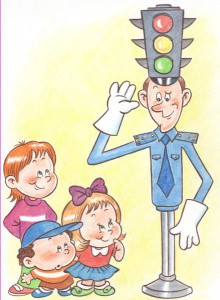 «Волшебная страна Правил Дорожного Движения»                                                                                                                         Провела: Фирян Л.В.                                                                            Учитель начальных классов                                                                         АОУ лицей №5 Долгопрудный2012 – 2013  учебный годЦели:- продолжить знакомство учащихся с правилами дорожного движения, учить понимать сигналы светофора, дорожные знаки, формировать навыки поведения на улице, расширить знания учащихся по безопасности движения,  способствовать формированию у детей стереотипа безопасного поведения на дороге, умение предвидеть опасность- воспитывать интерес и уважение к общему закону дорог и улиц,- развивать внимание, активность, дисциплинированность, ответственность.Оборудование: сигналы светофора, дорожные знаки, плакаты с транспортом, Карта Страны ПДД.Ход занятияОрганизационный момент.  Ведущий. Штаханов Миша  (в руках звонок)Внимание, внимание!В школе пешеходных наукНачинается проверка домашнего задания! Ведущий. Простолюдов АрсенийДелаем ребятам предостережение,Выучим сегодня правила движения,Чтоб не волновались каждый день родители,Чтоб спокойны были за рулём водители!УчительРебята, сегодня наш праздник посвящен правилам дорожного движения. Мы с вами отправимся в путешествие по волшебной стране ПДД. Ведущий. Штаханов МишаС каждым годом всё больше и больше появляется транспорта на дорогах городов и посёлков. Для того,  чтобы движение было безопасным,  действует строгий закон Правила дорожного движения. Ведущий. Простолюдов АрсенийСоблюдать эти правила обязаны все: водители, пешеходы и пассажиры общественного транспорта. Об этих правилах мы сегодня и поговорим. Твёрдо запомните, и строго соблюдайте их. Этим вы сохраните себе здоровье и жизнь.Михеев ЕлисейВезде и всюду правила, их надо знать всегда.
Без них не выйдут в плаванье из гавани суда.
Выходят в рейс по правилам полярник и пилот,
Свои имеют правила шофер и пешеход.Казакова АленаПо городу, по улице, не ходят просто так, 
Когда не знаешь правила легко попасть впросак.
Все время будь внимателен, и помни наперед:
Свои имеют правила шофер и пешеход2.  “Путешествие в прошлое”Учитель. Послушайте немного об истории правил дорожного движения.Ведущий. Простолюдов Арсений- Попытки ввести правила езды по улицам и дорогам делались ещё во времена   господства конных экипажей. В России правила дорожного движения на лошадях были введены Петром первым в январе 1683 года.  Первый указ предупреждал извозчиков, что бы они ездили осторожно, не давили пеших людей.Ведущий. Штаханов Миша- В 1812г были введены правила, которые установили правостороннее движение, ограничение скорости, требование технической исправности экипажей, введение номерных знаков для экипажей.3.  Первая станция «Транспортная»  Учитель.  Отгадайте загадки.Терешин Саша Пьёт бензин, как молоко,Может бегать далеко. (машина)Иванова КатяБегу при помощи двух ног, пока сидит на мне ездок.Мои рога в его руках, а быстрота в его ногах.Устойчив я лишь на бегу, стоять на месте не могу. (велосипед)Зинькович ЕгорДом по улице идёт, на работу всех везёт.Не на курьих тонких ножках,А в резиновых сапожках. (автобус, троллейбус)Исакова АняМимо рощи, мимо яра мчит без дыма, мчит без параПаровозова сестричка. Кто такая?.. (электричка)Атаманова СоняУдивительный вагон! Посудите сами:Рельсы в воздухе, а он держит их руками. (трамвай) Вартанов ОлегПо волнам дворец плывёт, На себе людей везёт (корабль)Роман КсюшаЛетит птица – небылица,А внутри народ сидит,Меж собою говорит (самолёт)Учитель.  Молодцы! Вы знаете много видов транспорта: воздушный, водный, железнодорожный, автомобильный. А какое основное назначение всех видов транспорта? (перевозка пассажиров и грузов). 4. Вторая станция «ПДД – правильная»Учитель. Кем становятся все люди: и большие, и маленькие, когда выходят на дорогу? (пешеходами).– Что нужно выполнять и знать, чтобы нас считали культурными (хорошими) пешеходами? ( правила дорожного движения).Ведущий. Простолюдов АрсенийНаши ребята тоже знают правила дорожного движения! Балакирев АртемБурлит в движении мостовая:
Бегут авто, спешат трамваи.
Все будьте правилу верны -
Держитесь правой стороны!Суворкина МашаОбъяснить можно запросто,
Будь ты юн или стар:
Мостовая – для  транспорта,
Для тебя – тротуар!Исаев ДаниилГде улицу надо тебе перейти
О правиле помни простом:
С вниманием налево сперва погляди,
Направо взгляни потом.Исакова АняНа проезжей части, дети,
Не играйте в игры эти. 
Бегать можно без оглядки
Во дворе и на площадке.Чернецкая ДашаШум, движение, гул моторов.
Сразу можно растеряться,
Коль в сигналах светофора Не умеешь разбираться.Русаков ВаняКогда транспорт на дороге у обочины стоит, 
Он обычно закрывает пешеходам общий вид.
Грузовик или автобус обходить опасно.
Это каждый пешеход должен знать прекрасно.Чиронов АртемНа проезжей части не катайтесь, дети!
Ни на самокате, ни на велосипеде.
Мчатся по дороге быстрые машины,
Там вы попадете прямо им под шины.Ведущий. Штаханов Миша – В пешеходном деле самое главное и трудное – перейти  дорогу. Мы с вами уже многое знаем и умеем. И вот … машина едет за машиной. Конца не видно. Такая вот улица, что никак не перейти. Будешь стоять до самого вечера. А вот есть один помощник, который может регулировать движение.5. Третья станция «Светофорная»Ведущий. Простолюдов АрсенийРебята, посмотрите, кто к нам пришёл в гости?Махов Тимофей - Светофор. Здравствуйте, ребята! Я глазищами моргаю неустанно день и ночь,Я машинам помогаю и тебе хочу помочь!Михеев ЕлисейОн и вежливый и строгий, Он известен на весь мир.Он на улице широкойСамый главный командир!Махов Тимофей - Светофор. А вы знаете, для чего нужен светофор? (Чтобы помогать пешехода правильно переходить проезжую часть)А машинам светофор нужен?(Он им тоже помогает, указывает, когда можно ехать, а когда остановиться)Вы знаете, почему у меня такое имя?Ведущий. Штаханов МишаСлово «светофор» состоит из двух частей – «свет» и «фор». Оно обозначает  носитель света или несущий свет Я несу свет, причём разных цветов: красного, жёлтого, зелёного.    -А вы знаете, когда появился первый светофор?Ведущий. Простолюдов АрсенийПервый светофор появился в 1868 г. в Лондоне, в Англии. Освещались сигналы  светильниками. А в 1914 г. в Америке появились первые электрические светофоры. Они имели два сигнала: красный и зелёный. В Москве первый светофор появился в 1929 г. Махов Тимофей - Светофор. Как вы думаете, важно понимать сигналы светофора?Рязанов Андрей или Грызунов ЛеняДля тебя горят они,Светофорные огни:Красный – стой,Жёлтый – жди,А зелёный свет – иди.Махов Тимофей - Светофор.  Такие цвета выбраны не случайно. Они очень яркие и далеко видны в любую погоду. Красный цвет тревожный, он напоминает нам об опасности. Увидев его, остановись, не переходи дорогу. Желтый цвет предупреждения: будь внимателен. Водители издалека видят жёлтый цвет, сбавляют скорость, осторожно ведут машины. И вы, когда увидите желтый цвет светофора, не спешите, подождите. Наконец, зажигается зелёный цвет – теперь спокойно переходи дорогу. Зелёный цвет – спокойный, приятный – это цвет листьев и травы.6. Четвертая станция Игра «Дорожная» Сейчас мы вам прочитаем стихи о дорожных знаках,  а вы найдете этот знак и объясняют его значение.Рязанов Андрей  Эти знаки нам друзья.Забывать никак  нельзя!Тимофеева КристинаВсем знакомые полоски Знают дети, знает взрослый.На ту сторону ведётПешеходный переход. Михеев ЕлисейЧто мне делать? Как мне быть?Нужно срочно позвонить.Должен знать и ты, и он –В этом месте телефон.Денисова РитаНа машинах здесь, друзья,Ехать никому нельзя,Можно ехать, знайте, дети,Только на велосипеде.Тимофеева КристинаА здесь, ребята, не до смеха,Ни на чём нельзя здесь ехать,Можно только своим ходом,Можно только пешеходам. Михеев ЕлисейЯ не мыл в дороге рук,Поел фрукты, овощи,Заболел и вижу пункт Медицинской помощи.Денисова РитаЭй, водитель, осторожно!Ехать быстро невозможно,Знают люди все на свете:В этом месте ходят дети!7. Пятая станция «Безопасная». Ведущий. Штаханов Миша Для того, чтобы безопасно перейти дорогу, надо запомнить несколько важных правил! Смотрите, друзья! Это дорожная разметка. Ее называют зеброй. Догадались почему?Алена ЧистяковаЯ знаю почему! Потому что она по-ло-са-та-я! (Танцуют летку енку Аня и Алена).Раз, два, три, четыре, пять. Вышла зебра погулять.Здесь нельзя тебе скакать. Надо здесь тебе лежать!Песенка  «Если с другом вышел в путь»Мы по улице друзья  2р. Ходим без опаски!Потому что ты и я 2р.Изучили классно.Светофор, переходЗнает каждый пешеходКак по зебре идтиЧтоб беду нам не найтиПомогут ПДД в пути! ( Ученики читают стихи)Вольнов МаксимТротуар – моя дорога.Пешеходов мало ль, много,Но держаться все должныТолько правой стороны. Казакова АленаНичего опасней нет,Чем бежать на красный свет.И других волочить следом –Это всё приводит к бедам.Исакова АняБьют по шайбе игроки,Хоть во всю гудят гудки.Чем закончилась игра – Скоро скажут доктора.Грызунов ЛеняИз ворот на самокате Глупый Гришка лихо катит.Есть на лбу у Гришки шишка –Самоката нет у Гришки.Коробова СашаКак шофёр не тормозит,А машина всё скользит,На колёсах, как на лыжах –Ближе, ближе, ближе, ближе!Воронин ОлегДля спасенья есть возможность:Лучший тормоз – осторожность.Жизнь свою побереги,Перед машиной не беги!Игра «Это я, это я, это все мои друзья!»Кто из вас идёт вперёдтолько там, где переход?Кто из вас, идя домой,Держит путь по мостовой?Кто из вас с дружком на паруВ школу шёл по тротуару?Кто автобус ожидая,Прыгает и всех толкает?Кто из вас в вагоне тесномУступает старшим место?Знает кто, что красный светОзначает «Хода нет»?Если жёлтый свет горит, кто идёт?..А кто стоит?Кто же правила все знает,И всегда их выполняет?8. Шестая станция «Отвечай-ка» Раз, два, три, четыре, пять - Начинаем отвечать!  - На какой свет надо переходить улицу?- Можно ли играть на проезжей части?- Что надо сделать, прежде чем переходить улицу или дорогу, если нет светофора?- Как вести себя в общественном транспорте?- Можно ли переходить дорогу на жёлтый сигнал светофора?- Можно ли вам садиться на переднее сиденье автомобиля?Терешин СашаНа улице будьте внимательны, дети,Твёрдо запомните правила эти!Правила эти помни всегда,Чтоб не случилась с тобою беда! Песня о ПДД1 куплетМы идем по тротуарам,По дорожкам новым, старым,В городском круговороте,Без вниманья не пройдёте. Припев:Мы вас просим убедительно,Пешеходы будьте бдительны.Соблюдайте правила хожденияИ дорожного движенья. 2 куплетЕдут мамы на машинах,Папы в черных лимузинах,В городском круговороте,Не летят как в самолете. Припев:  9. Итог праздника.- Молодцы, ребята, сегодня все хорошо работали, показали свои знания ПДД. Я хочу, чтобы вы, выходя из школы, всегда помнили и соблюдали их, тогда с вами не случится никакой беды. Наша игра-путешествие закончилась.  Помните  ПДД – закон улиц и дорог. Выполнять их обязаны и взрослые, и дети.Ведущий. Штаханов МишаПришла пора расставаться. Когда-нибудь, когда мы станем взрослыми, мы проведем такой урок  безопасности для малышей.Ведущий. Простолюдов Арсений Интересно, а что же будет в будущем?Ведущий. Штаханов МишаПешеходный пе-ре-лет!Ведущий. Простолюдов Арсений Космический лазерный светофор! Будущее начинается уже сегодня! Жить и фантазировать будем именно мы!Ведущий. Штаханов МишаМечтать это здорово! А в будущее можно прийти только по безопасным дорогам!